
Баришівська  селищна  рада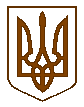 Баришівського  районуКиївської  областіVII скликанняР І Ш Е Н Н Я      16.07.2021                                                                                  № 593-11-08Про затвердження місцевої цільової Програми забезпечення діяльності комунальної установи Баришівської селищної ради «Центр допомоги учасникам антитерористичної операції» на 2021 - 2023 рр.     Відповідно до законів України «Про місцеве самоврядування в Україні», «Про статус ветеранів війни, гарантії їх соціального захисту», на підставі рішення Баришівської селищної ради від 20.09.2019 № 650-16-07 «Про створення комунальної установи Баришівської селищної ради «Центр допомоги учасникам антитерористичної операції», з метою активізації роботи щодо забезпечення надання учасникам антитерористичної операції допомоги з вирішення питань, пов’язаних з їх лікуванням, реабілітацією та соціальною адаптацією й підтримкою діяльності Комунальної установи Баришівської селищної ради «Центр допомоги учасникам антитерористичної операції», селищна радав и р і ш и л а :Затвердити місцеву цільову Програму забезпечення діяльності Комунальної установи Баришівської селищної ради «Центр допомоги учасникам антитерористичної операції»  на 2021 - 2023 рр. (далі-Програма) (Додаток). 2. Управлінню фінансів та економічного розвитку Баришівської селищної ради передбачити видатки на реалізацію Програми, виходячи з реальних можливостей бюджету та його пріоритетів.3. Контроль за виконанням рішення покласти на постійну комісію селищної ради з питань фінансів, бюджету, планування соціально-економічного розвитку, інвестицій та міжнародного співробітництва.Селищний голова                                                  Олександр ВАРЕНІЧЕНКО